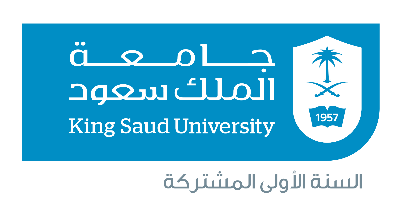 اختبار تحديد المستوى المحوسب (1439- 1440هـ) ( 2018 -  2019م )معلومات تهم الطلابإن اختبار تحديد المستوى الذي يتم تنظيمه بقسم مهارات اللغة الانجليزية في عمادة السنة الأولى المشتركة يهدف إلى وضع الطالب في المستوى المناسب لدراسة مناهج اللغة الإنجليزية، حيث يعتمد الاختبار على أسئلة الاختيار من متعدد لقياس مهارات الطلبة في اللغة الانجليزية والتي منها القواعد، وتركيب الجمل، بالإضافة إلى مهارتي: القراءة والاستماع، مما يوفر لدى القسم قاعدة بيانات حول إمكانات ومهارات الطلبة في اللغة الانجليزية والذي يساعد في تعليم وتعلم اللغة الانجليزية بجودة عالية.مستويات الدخوليتم تصنيف الطلاب في ثلاثة مستويات تصاعديا بناء على نتائج اختبار تحديد المستوى على النحو التالي:(أ)             ( (A(ب)           ( (B(ج)            (C)يلزم الطلاب دراسة عدد ساعات معينة استنادا إلى مستوى الدخول وطبقا للجدولين التاليين:المنــــــــــــــاهج:بناءا على نتائج اختبار تحديد المستوى يتم وضع الطلبة في ثلاثة فئات مختلفة يتحدد وفقا لها المناهج المقرر دراستها في هذه المرحلة.الفصل الدراسي الأول – البرنامج العامالفصل الدراسي الأول – البرنامج العامالفصل الدراسي الأول – البرنامج العامالفصل الدراسي الأول – البرنامج العامالمستويعدد ساعات الأسبوععدد ساعات الفصل الدراسيعدد أيام الأسبوعأ152255ب121804ج6903الفصل الدراسي الثاني – الانجليزية للأغراض الأكاديمية والخاصةالفصل الدراسي الثاني – الانجليزية للأغراض الأكاديمية والخاصةالفصل الدراسي الثاني – الانجليزية للأغراض الأكاديمية والخاصةالفصل الدراسي الثاني – الانجليزية للأغراض الأكاديمية والخاصةالمستويعدد ساعات الأسبوععدد ساعات الفصل الدراسيعدد أيام الأسبوعأ152255ب121804ج6903